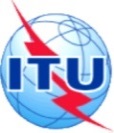 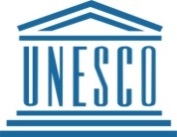 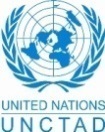 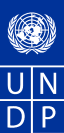 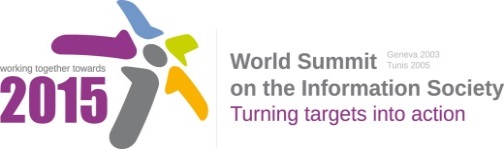 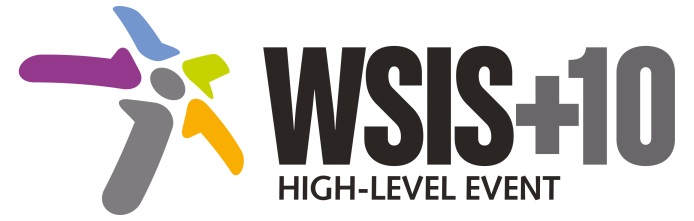 Draft WSIS+10 Vision for WSIS Beyond 2015С10. Ethical Dimensions of the Information Society1.	Visione envision inclusive Knowledge Societies, in which are well informed of ethical challenges and have adequate tools to support them in their decision making process they regularly seek opportunities to engage and share their experiences .we envision inclusive , in which  are informed of ethical challenges and have adequate tools to support them in their decision making process, [New para] Brazil, Government: 2.	PillarsGive consideration to the ethical principles that bear on technological and social issues in information societ and underlie specific regulatory frameworks, whether or not such principles are enshrined in existing normative instruments or codes of conduct. Strengthen regional and national capacity to analyse, discuss and respond to the ethical challenges of the information society.Promote international, and interdisciplinary reflection and debate on the ethical challenges of emerging technologies and the information societ. Such reflection and debate should have a multi-tiered dimension that connects to policy and advisory bodies, with particular attention to participation of developing countries and sensitivity to their needs.Raise awareness of the ethical implications of the information societ,  life-long education initiatives equip all citizens with the skills and competence to participate actively and knowledgeably in the information society. Affirm 3.	TargetsStrengthen capacity of policy-makers to analyse, discuss, respond and also communicate with stakeholder about the ethical challenges of the Internet apacity building bas o Annex: Zero Draft Stakeholder ContributionsProtect privacy, personal data and human rights in the digital environment.Promote user education and user awareness to advance protection of human rights on-line and engage private sector in this effort through corporate social responsibility programmes.The debate on the ethical challenges of emerging technologies and the information society is increasingly international, inter-disciplinary and displays a multi-tiered character that implicates policy and advisory bodies. Support for enhancing the participation of developing countries in the debate on the ethical dimensions of the information society, responding to their specific needs and providing support for research as well as capacity building is needed. Emerging areas of inquiry include: examining the interface between information technologies, social transformation and governance the relation between human rights and ethical principles for the information society; the challenges of inter- in information ethics; the possible tensions between issues of privacy and security; issues of free access to public and governmental information; and the fundamental question of personal and collective identities in a digital world.Additional concerted efforts to enhance the safety of children online are required.The important role of ethics and related initiatives as a component of Internet-based business activities must be emphasized and pursued Ensure equitable participation by all stakeholders and build national and regional capacity to identify analyze and address the ethical challenges of the information society.Information literacy is essential for empowering users to make informed choices as well as for enabling them to exercise and protect their human rights. Information literacy should be promoted at all levels.Launch information literacy programme at all levels to empower users to make informed choices, exercise and protect their human rightsromote principles based on universal values and human rights that advocate tolerance, respect, freedom of expression and inclusion as the basis for guiding actions and behavior across all platforms of the information societyInformation literacy must go beyond technical competence and skills and seek to inculcate moral and ethical behavior and attitudes amongst users. There is expanded recognition that the Internet and ICTs can be key enablers for Human Rights.Efforts aimed at strengthening the role of ICT and social media as an enabler of citizen-participation in policy and decision-making at the local; regional and global level, should be strengthened.Develop ethical guidelines through inclusive processes based on human rights and universal values. Proactive measures to combat intolerance should be pursued without banning speech or restricting freedom of expression. Laws must be put in place to deter and punish those who go beyond speaking and engage in acts of discrimination and violence. UNESCO and its Information for All Program (IFAP) efforts are establishing criteria for assessing ways of enhancing discussion, building capacity for decision-making at national and regional levels, and conducting research to measuring developments in the field of information ethics. Promote the exercise of freedoms of expression, association, and assembly on-line as well as active measures to enhance dialogue, support conflict resolution, tolerance and inclusion.-B) What are areas that have not been adequately captured by the framework of the existing 11 WSIS Action Lines and would need to be addressed beyond 2015? Please specify the Action Line you are providing an input for. Build and/or strengthen regional and national capacity to , discuss and respond - including through the formulation of policy - to the ethical challenges of the information society. Support equitable participation of all stakeholders.Reaffirm freedom of expression as a fundamental right and as the basis for reflection on its responsible use in the context of broader consideration of freedom of access to information, particularly public and governmental and of the right to communication in a framework of cultural sensitivity, tolerance and dialogue;Formal and non-formal education initiatives including life-long learning must address the ethical implications of the information society.Equip all citizens – especially youth - with the skills and competence to participate actively and knowledgeably in the information society. Pedagogical material and training programmes that address new modes of global citizenship and info-ethic and info-civic paradigms must be developed. This material should address the roles of digital media and virtual political spaces. This training should not be limited to e-learning. Analyze gaps and lags that hamper policy in the face of the ethical challenges of the information society. Support policy-makers and stakeholders to move in synchrony with technological advances rather than reacting after the fact.Devote specific resources to address user education and awareness. Establish and promote standards for on-line corporate social responsibilityPromote the development of regional and international frameworks for ethics of information society. These should address cooperation, responding to abusive uses of the Internet, ownership and ethical use of data, the development of related training. Guidance is also needed in developing approaches to address such  challenges as the balance between freedom of expression and moral harm, and privacy and security;Conduct research to understand the drivers of social change and ethical behavior amongst individual and groups on-line.Recognize the right to disconnect and its implications. Promote on-line participation and inclusion of women, youth, indigenous peoples, persons with disabilities and other potentially marginalized stakeholders. Promote access to government, development-oriented information content supporting the use of local languages, fostering the development of forums where citizens can access public information and other local content. Promote the rights to communication and relevant information literacy training as a main pillar for realizing human rights in the emerging Information Society through relevant national strategies and legislation.s